(EIN00)  [SO]1    Startseite  Deutsch  –  Somali  /  Guriga Jarmalka – Soomaali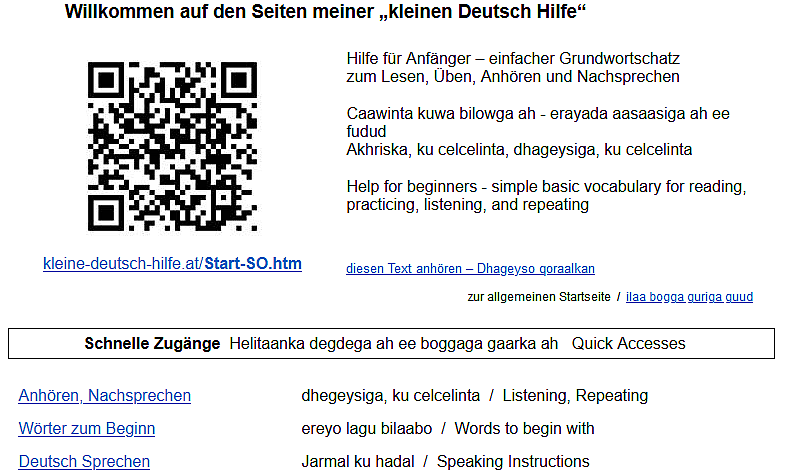 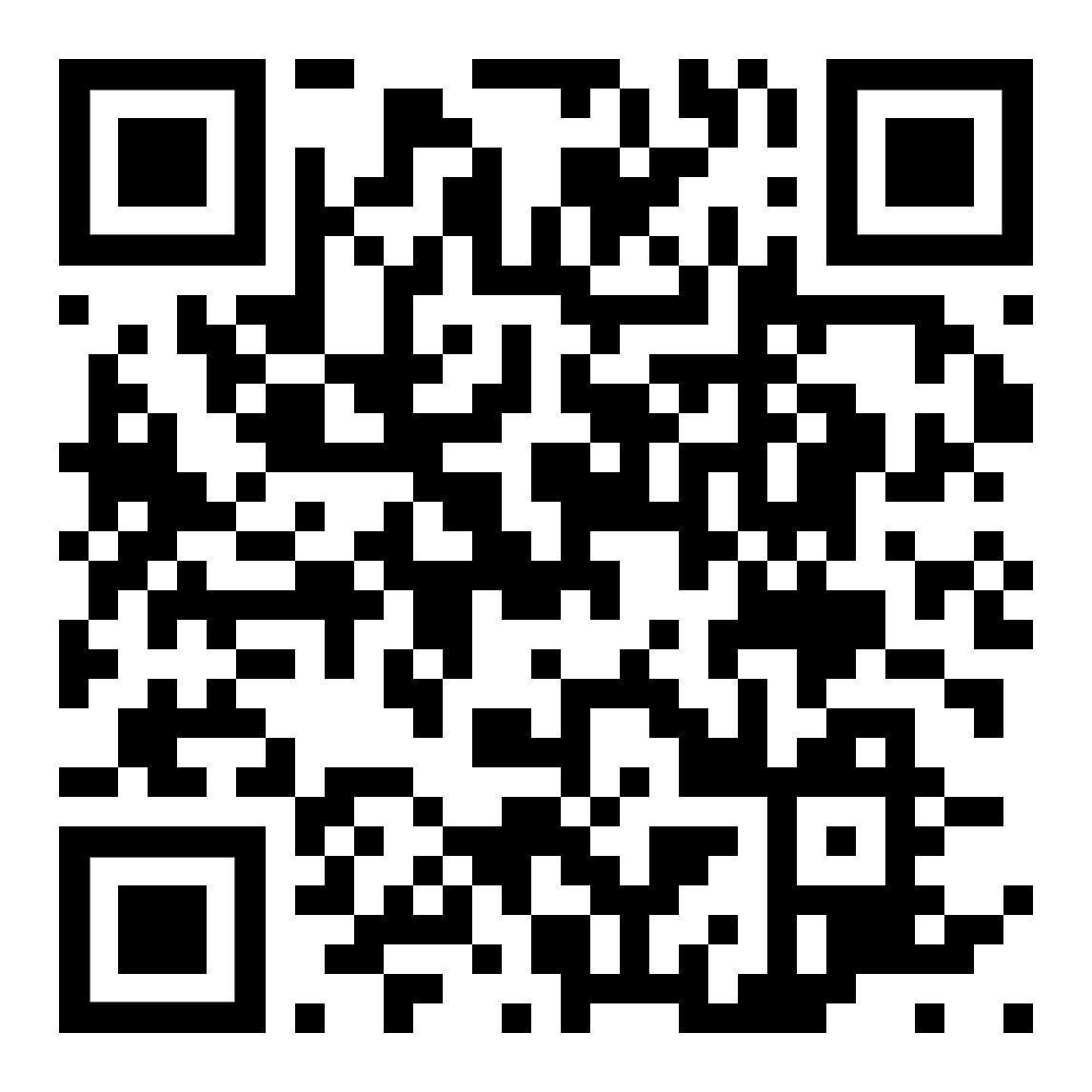 2    Kapitelseite  Deutsch  –  Somali  /  Cutubka bogga Jarmalka – Soomaali 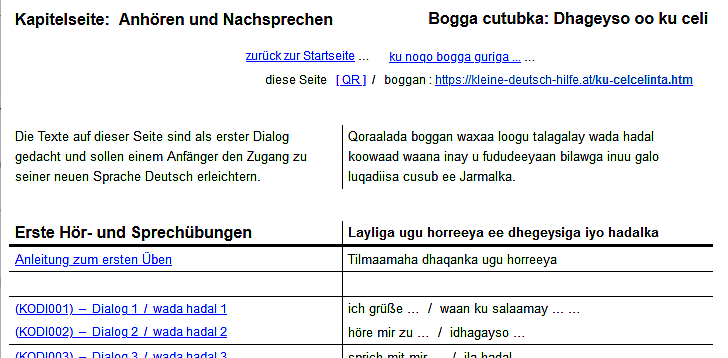 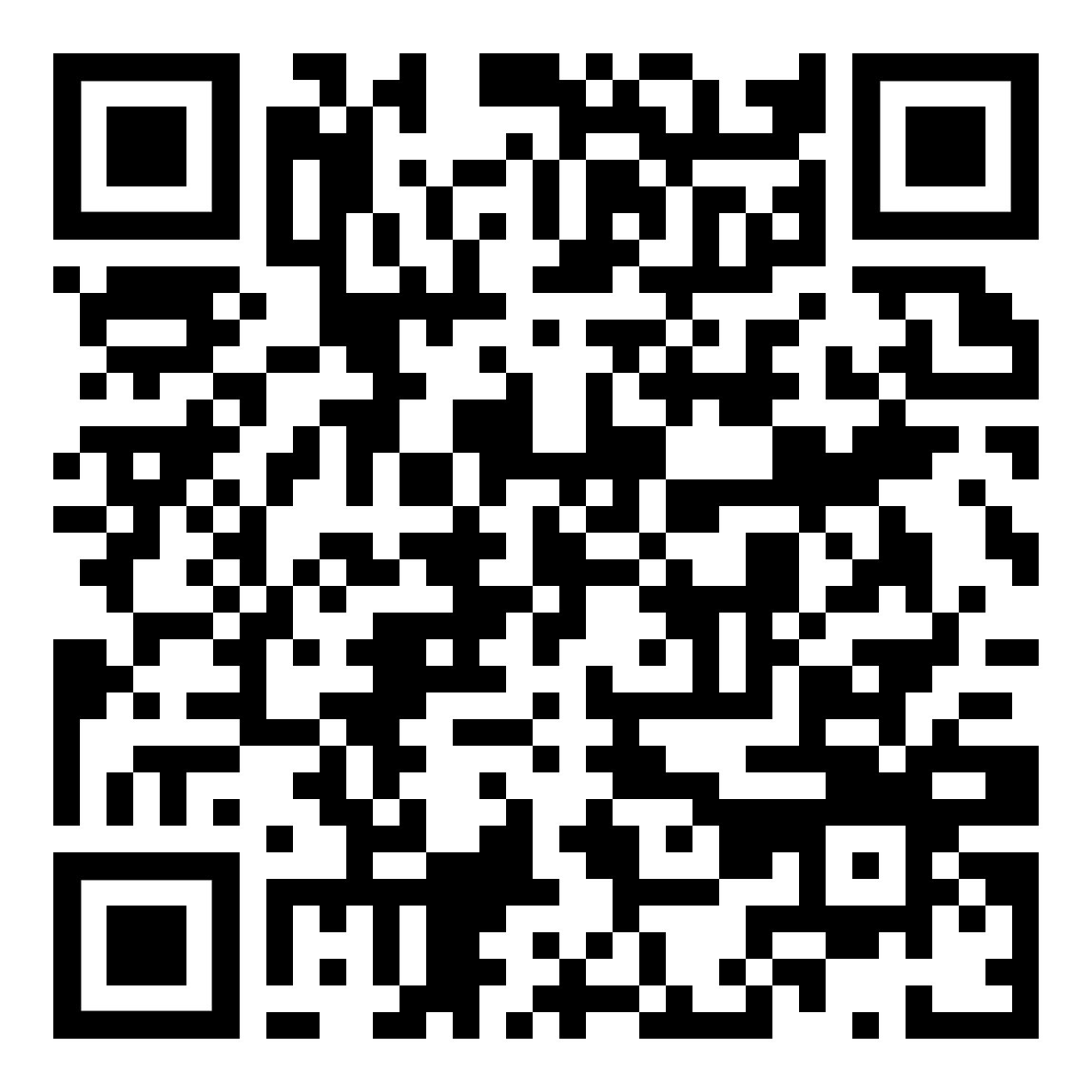 3    Übungsseite  Deutsch  –  Somali  /  Bogga Practice Jarmal – Soomaali 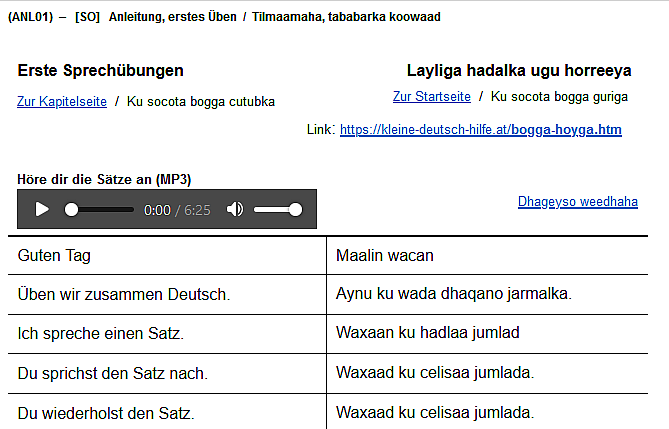 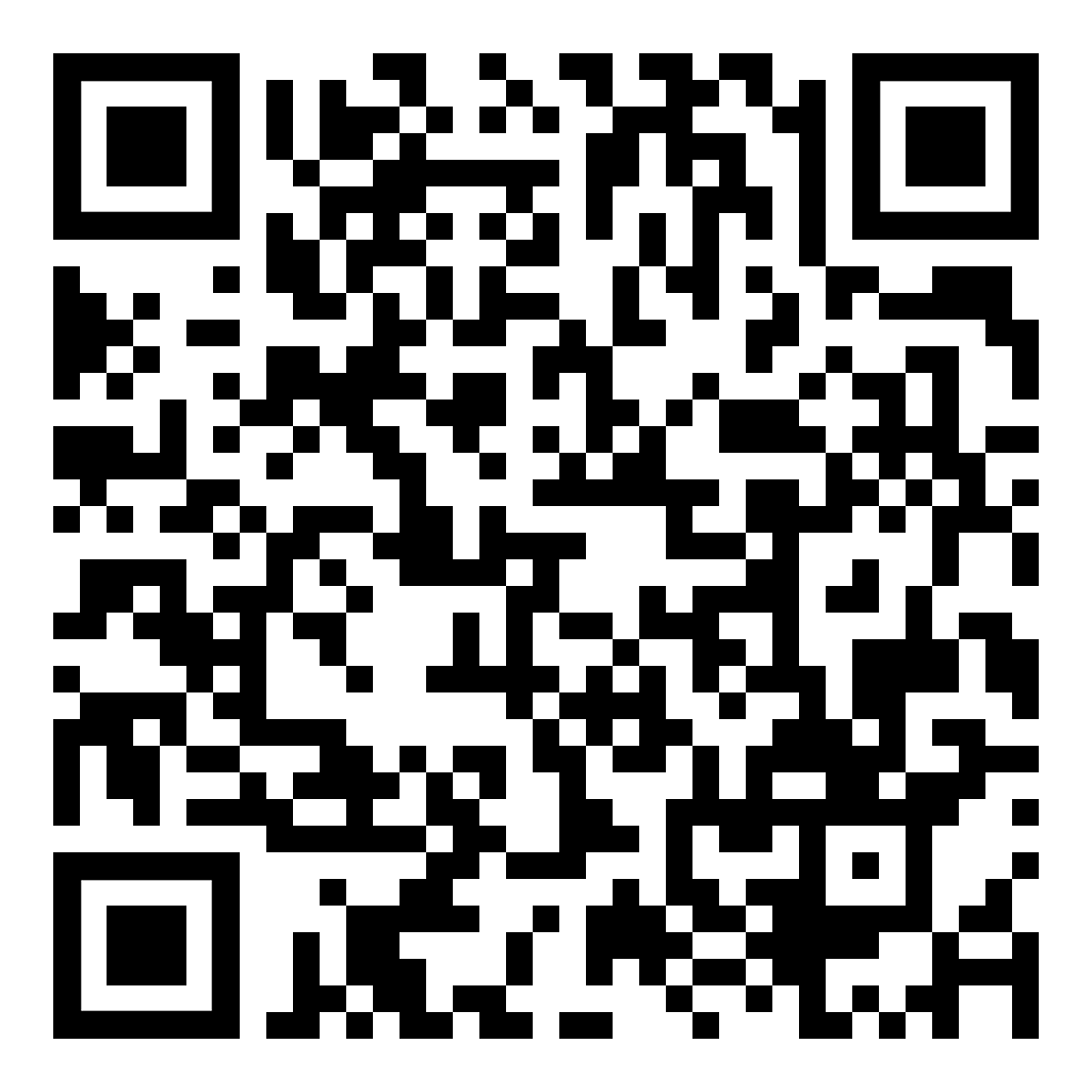 4    Übungsseite Wörter   Deutsch  –  Somali  
  Ku celceli bogga erayada Jarmal – SoomaaliTeil 1 zum Lernen, Deutsch – Somali   /   Qaybta 1 ee barashada, Jarmal – Soomaali 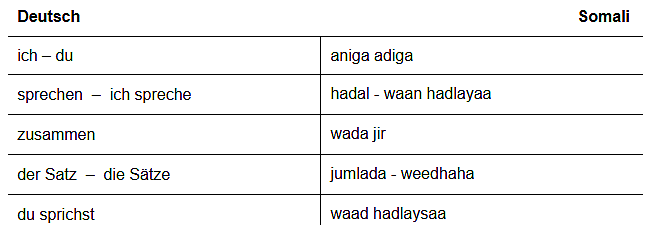 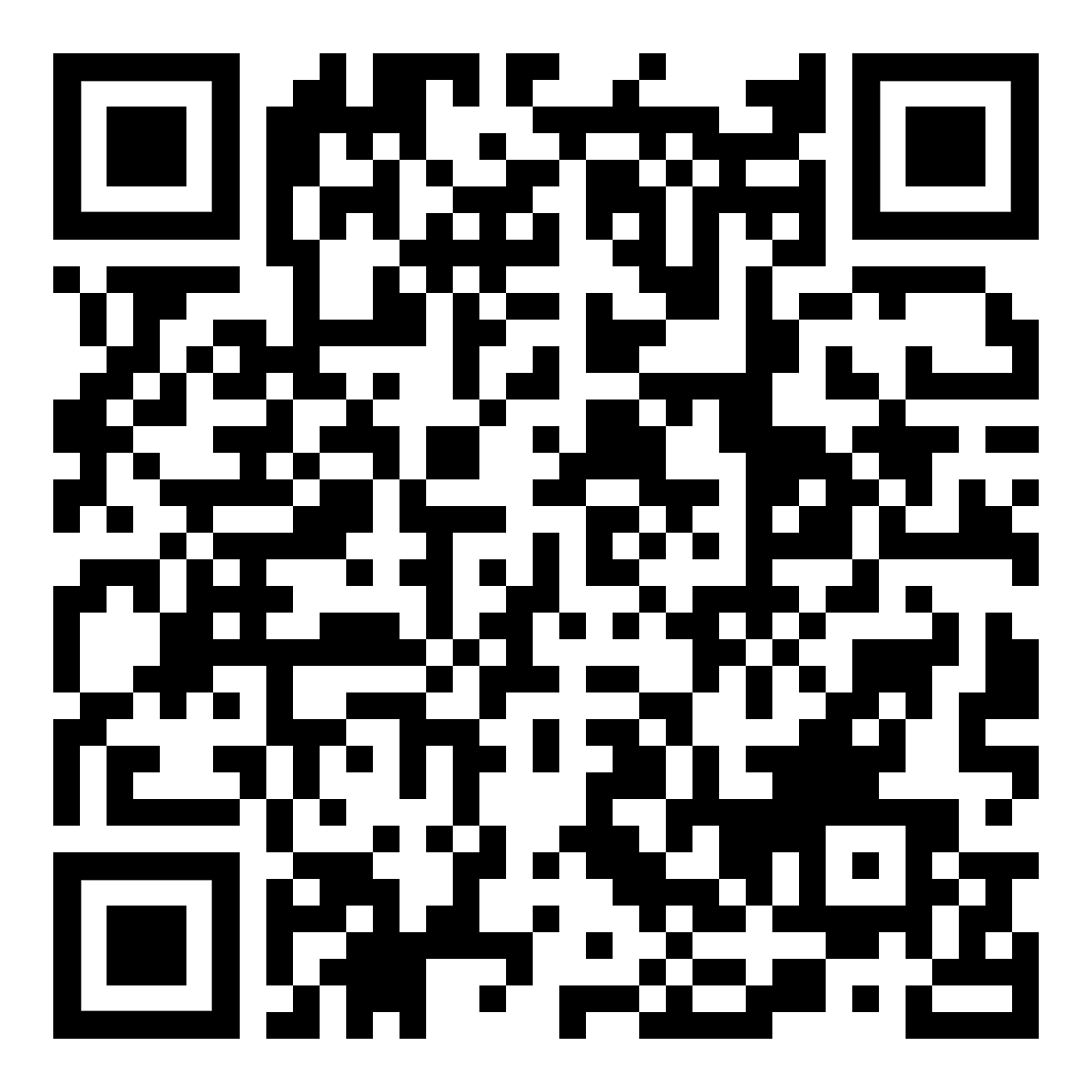 Teil 2 zum Üben, Deutsch – wie heißt das auf Somali?   /
Qaybta 2 ee ku-dhaqanka, Jarmal- maxaa loogu yeedhaa af-soomaaliga? 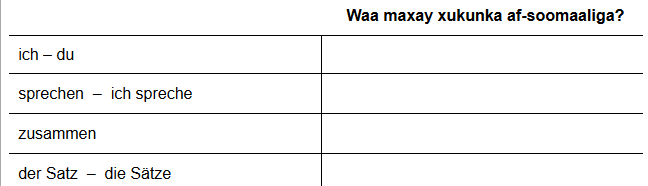 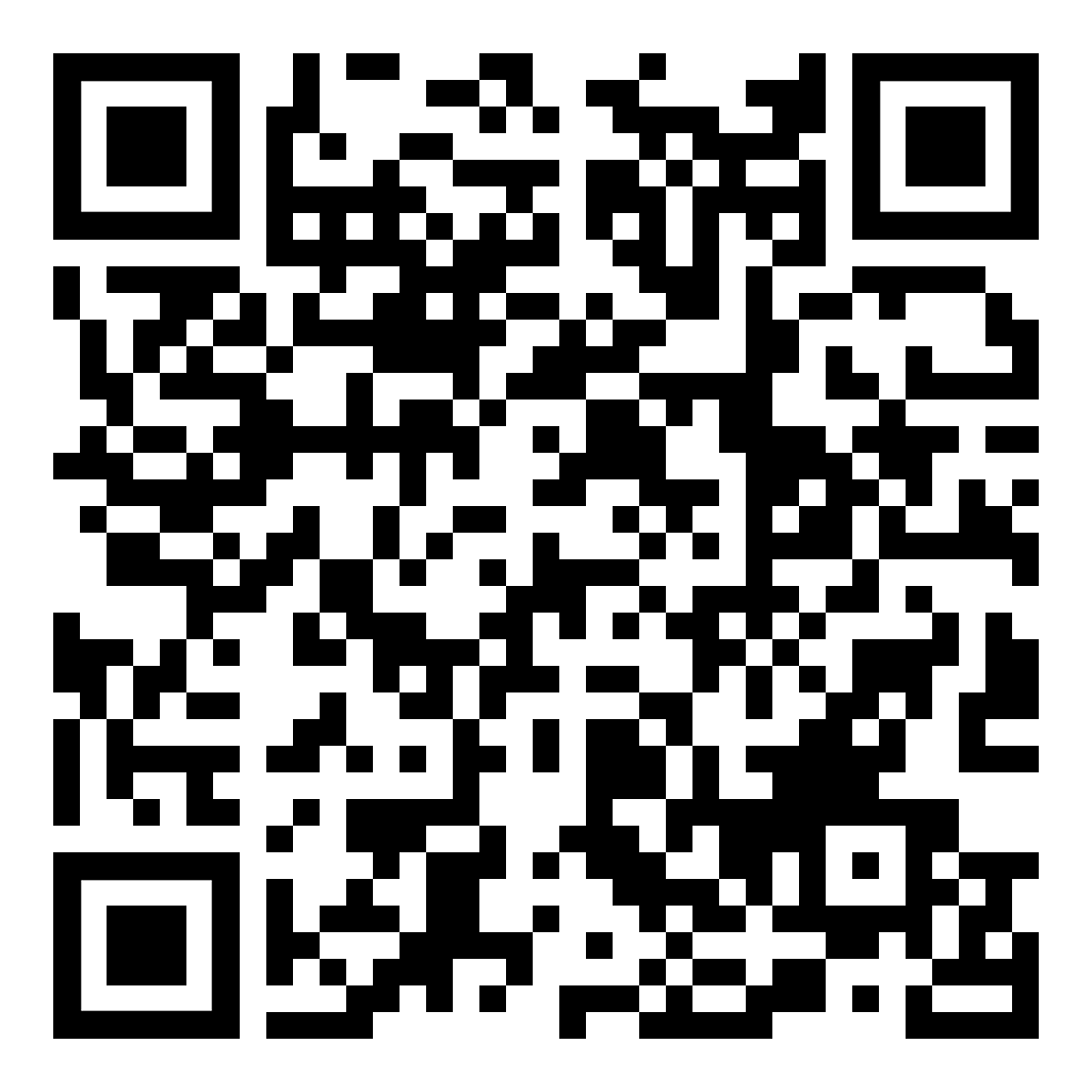 Teil 3 zum Üben, Somali   – wie heißt das auf Deutsch?   /
  Qaybta 3 ee ku-dhaqanka, Soomaali- maxaa lagu magacaabaa Jarmalka?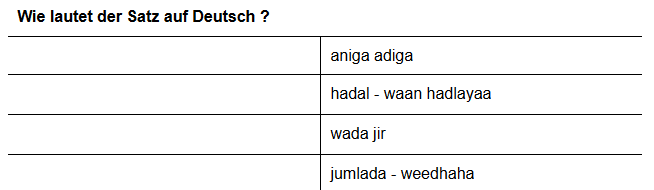 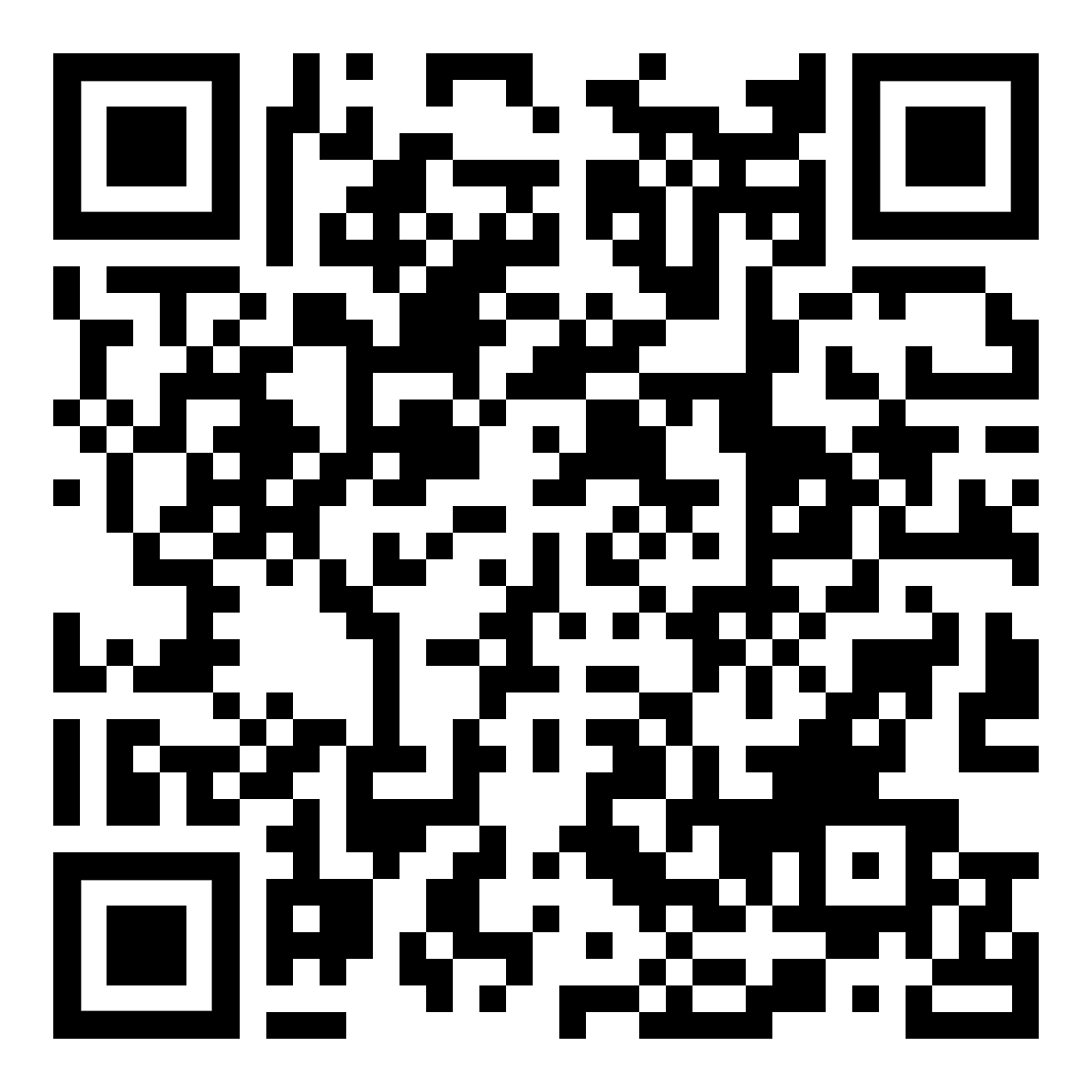 5    Weitere Möglichkeiten zum Üben  /  Siyaabo badan oo lagu tababartoÜberblick und kurze ErklärungDulmar iyo sharraxaad gaabanDie Startseite „Willkommen“ zeigt verschiedene Kapitel für den Anfang.Außerdem gibt es erste Schritte zum selbstständigen Üben.Bogga guriga "soo dhawoow" wuxuu muujinayaa cutubyo kala duwan si aad u bilowdo.Waxa kale oo jira tillaabooyinka ugu horreeya ee si madaxbannaan loogu dhaqmo.Jede „Kapitelseite“ führt zu den einzelnen Übungen. Each "chapter page" leads to the individual exercises.Es gibt Übungen mit wichtigen Wörtern und leichten Sätzen, die man immer braucht.Andere Übungen haben kleine Geschichten, die man leicht lesen kann.Waxaa jira jimicsiyo leh erayo muhiim ah iyo weedho fudud oo aad had iyo jeer u baahan tahay.Layliyada kale waxay leeyihiin sheekooyin yar yar oo ay fududahay in la akhriyo.Beachte: Alle Wörter, Sätze und Geschichten kannst Du Dir so oft Du möchtest anhören! Das hilft Dir beim LernenXusuusin: Waxaad dhageysan kartaa dhammaan ereyada, weedhaha iyo sheekooyinka inta jeer ee aad rabto!Tani waxay kaa caawinaysaa inaad wax barato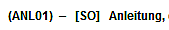 (ANL01) ist die eindeutige Adresse dieser Seite[SO] ist die Sprachversion Somali(ANL01) waa ciwaanka gaarka ah ee boggan[SO] waa nooca afka Soomaaliga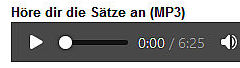 Auf der gleichen Seite kann man sich den Text anhören und dabei mitlesen.Isla bogga waxaad ka dhagaysan kartaa qoraalka oo aad akhrin kartaa.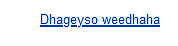 Der Link öffnet eine neue Seite zu Anhören des TextsXidhiidhku waxa uu furay bog cusub oo lagu dhegeysto qoraalkaAuf einer neuen Seite kann man sich nur den Text anhören,die Schrift wird nicht angezeigt.Bog cusub waxaad ku dhageysan kartaa kaliya qoraalka,farta lama soo bandhigin.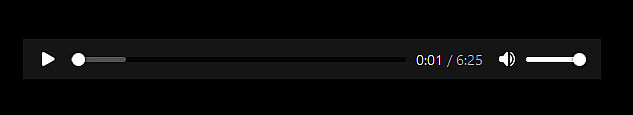 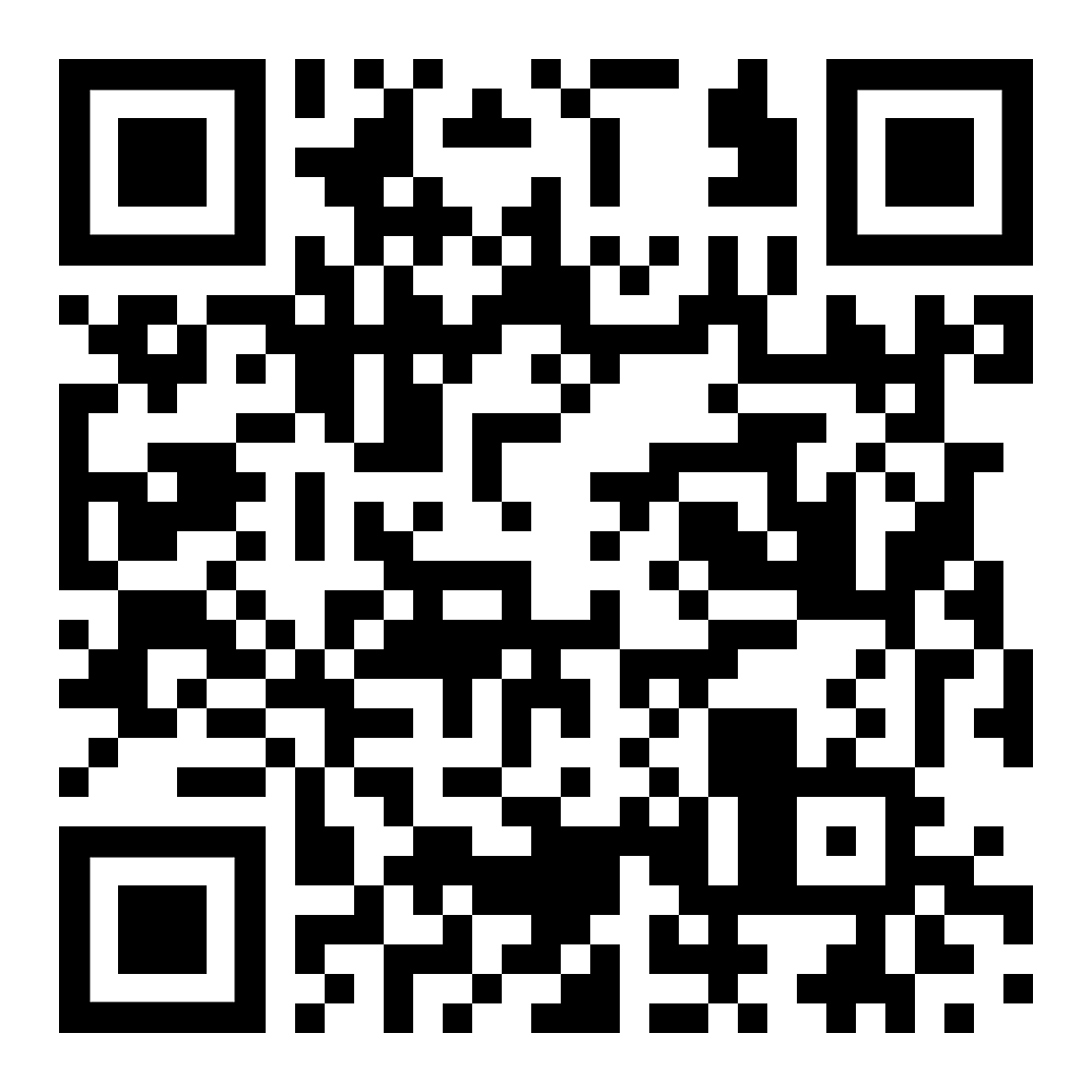 Die Seiten mit Wörtern sind ein wichtiger Wortschatz für den Anfang. Der Teil 1 ist zum Lernen.Die Teile 2 und 3 helfen Dir beim Wiederholen und Überprüfen.Erayga bogag waa erey bilow ah oo muhiim ah.Qaybta 1aad waa waxbarasho.Qaybaha 2 iyo 3 ayaa kaa caawin doona inaad ku celiso oo aad hubiso.Hier noch ein paar Vorschläge zum Lernen und Üben:Halkan waxaa ah dhowr talooyin oo ku saabsan barashada iyo ku celcelinta:Die Übersetzung von Deutsch in Somali ist von translate.google.com. Nimm Dein Wörterbuch und überprüfe die Übersetzung.Turjumaada ka timid Jarmal una gudbiso soomaali waxay ka timid translate.google.com .Qaado qaamuuskaada oo hubi tarjumaadaSchreibe die deutschen Wörter und Sätze mit der Hand ab.Das hilft Dir beim richtigen Schreiben und beim Lernen.Gacanta ku qor erayada iyo weedhaha Jarmalka.Tani waxay kaa caawin doontaa inaad si sax ah u qorto oo aad wax u barato.Höre Dir die Wörter und Sätze an 
und lies sie laut vor.Dhageyso erayada iyo weedhahakorna u akhri.Wichtig: Wiederhole alles so oft Du Zeit hast, denn:Übung macht den Meister …Muhiim: Ku celi wax walba inta aad waqti haysato, sababtoo ah:Tababarka ayaa kaamil ka dhigaya…Ich wünsche Dir viel Erfolg!Kontakt:   kleine-deutsch-Hilfe@gmx.at Waxaan kuu rajeynayaa guul badan!Xiriir:   kleine-deutsch-Hilfe@gmx.at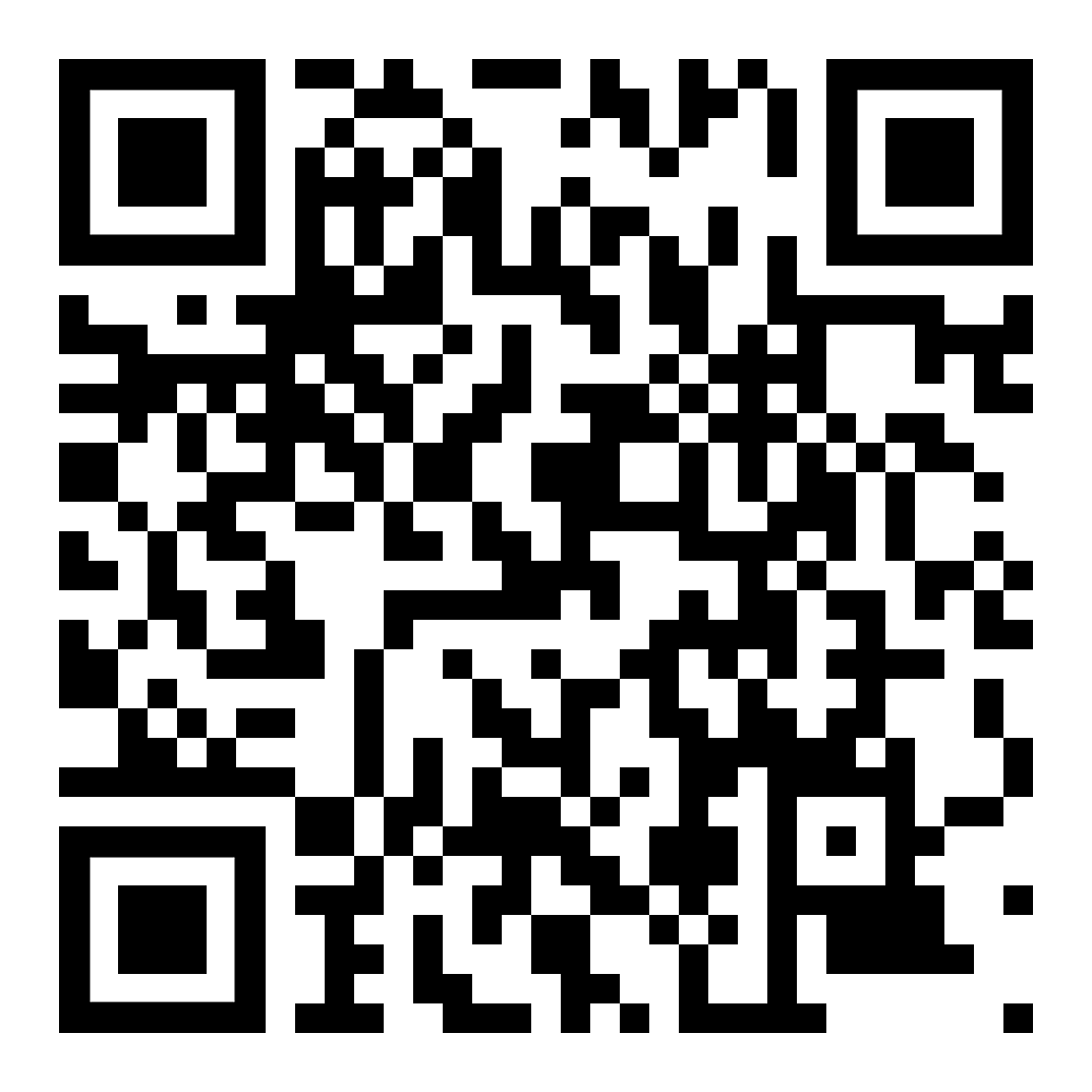 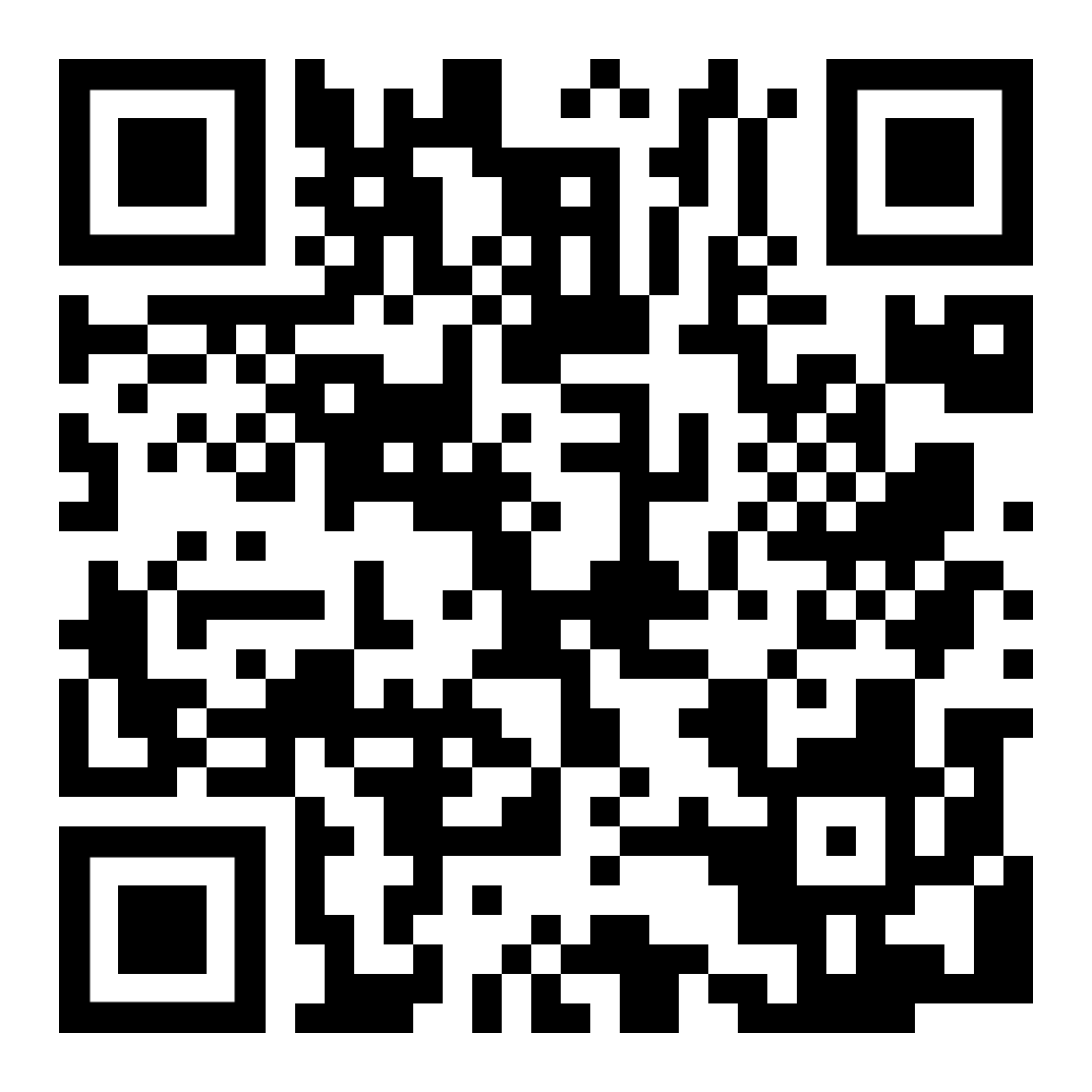 Höre dir die Erklärung an (MP3)Dhageyso sharraxaadda adiese Seite  bogganzur Startseite Deutsch – Somaliku socda bogga hore ee Jarmalka – Soomaali